МІНІСТЕРСТВО ОСВІТИ І НАУКИ УКРАЇНИЗАПОРІЗЬКИЙ НАЦІОНАЛЬНИЙ УНІВЕРСИТЕТЮРИДИЧНИЙ ФАКУЛЬТЕТ________Кафедра адміністративного та господарського права_____________(повна назва кафедри)Кваліфікаційна робота_____________________Магістр____________________(рівень вищої освіти)на тему_____Кваліфікований електронний підпис та правові_____________________засади його використання в діяльності суб’єктів публічної________________________адміністрації в Україні________________________________Виконав: студент 2 курсу, групи___8.0819-1з_спеціальності_____081 Право____________                    (код і назва спеціальності)спеціалізації_____________________________                    (код і назва спеціальності)Освітньої програми___правознавство_______                                 (назва освітньої програми)_________________________А.С. Горбунов_________________________(ініціали  та прізвище)Керівник __Кукурудз Р.О., к.ю.н., доцент_____                     (посада, вчене звання, науковий ступінь, прізвище та ініціали)   Рецензент__Курінний Є.В., д.ю.н., професор___                    (посада, вчене звання, науковий ступінь, прізвище та ініціали)   Запоріжжя - 2020МІНІСТЕРСТВО ОСВІТИ І НАУКИ УКРАЇНИЗАПОРІЗЬКИЙ НАЦІОНАЛЬНИЙ УНІВЕРСИТЕТФакультет_______юридичний________________________________________Кафедра_____адміністративного та господарського права_________________Рівень вищої освіти______магістр_____________________________________Спеціальність _____081 право________________________________________(код і назва)Спеціалізація ______________________________________________________(код і назва)Освітня програма_______правознавство_______________________________ЗАТВЕРДЖУЮЗавідувач кафедри______________«_____»_____________20____рокуЗ  А  В  Д  А  Н  Н  ЯНА КВАЛІФІКАЦІЙНУ РОБОТУ СТУДЕНТОВІ_____________________Горбунов Антон Сергійович____________________(прізвище, ім’я, по батькові)Тема роботи (проекту) _____Кваліфікований електронний підпис_______та правові засади його використання в діяльності суб'єктів__________________публічної адміністрації в Україні__________________________________керівник роботи Кукурудз Роман Орестович, к.ю.н., доцент кафедри_______(прізвище, ім’я, по батькові, науковий ступінь, вчене звання)затверджені наказом ЗНУ від «_14_»__травня____2020_року №__556-с_____Строк подання роботи ____7 листопада 2020_______________________Вихідні дані до роботи ___нормативно-правові акти, статті,____________підручники, методичні вказівки____________________________________Зміст розрахунково-пояснювальної записки (перелік питань, які потрібно розробити)_____Поняття адміністративно-правових відносин із використанням електронного цифрового підпису______________Перелік графічного матеріалу (з точним зазначенням обов’язкових креслень) _________________________________________________________________Консультанти розділів роботи Дата видачі завдання____травень 2020 року________________________КАЛЕНДАРНИЙ ПЛАНСлухач ________________  _______А.С. Горбунов________________________(підпис)				(ініціали та прізвище)Керівник роботи (проекту) _______________  ____Р.О. Кукурудз___________(підпис)			(ініціали та прізвище)Нормоконтроль пройденоНормоконтролер _____________  _________Ш.Н. Гаджиєва________________(підпис)			(ініціали  та прізвище)РЕФЕРАТГорбунов А.С. Кваліфікований електронний підпис та правові засади його використання в діяльності суб’єктів публічної адміністрації в Україні - Запоріжжя, 2020. - 91 с.Кваліфікаційна робота складається із 82 сторінок, містить 75 джерела використаної інформації.Розвиток глобальних комунікацій зумовив появу нової сфери взаємовідносин, предметом якої є електронний обмін даними. У такому обміні можуть брати участь органи державної влади, комерційні та некомерційні організації, громадяни. Проблема збереження електронних документів від копіювання, модифікації, а також підробки вимагає для свого вирішення специфічних засобів і методів захисту. Одним із них є кваліфікований електронний підпис (КЕП), який за допомогою спеціального програмного забезпечення підтверджує достовірність інформації документу, його реквізитів і факту підписання конкретною особою.Застосування КЕП дозволяє значно скоротити час руху документів. Підписані електронним підписом, вони передаються через Інтернет або локальну мережу протягом декількох секунд. Усі учасники електронного обміну документами дістають рівні можливості, незалежно від їх віддаленості один від одного.Метою кваліфікаційної роботи є концептуальні правові засади використання кваліфікованого електронного підпису в діяльності суб’єктів публічної адміністрації в Україні та особливості адміністративно-правових відносин, які виникають при використанні КЕПОб’єктом дослідження цієї кваліфікаційної роботи є адміністративно-правові відносини використання кваліфікованого електронного підпису.Предметом дослідження є засади удосконалення практики використання КЕП у публічному управлінні в сучасних умовах реформування публічного управління.Методологічну основу роботи складають сукупність філософсько-світоглядних, загальнонаукових принципів і підходів та спеціально-наукових методів пізнання конституційно-правових явищ, використання яких дало змогу отримати науково-обґрунтовані результати. Для проведення дослідження будуть застосовані такі загальнонаукові методи як: аналіз і синтез.Теоретико-методологічною основою дослідження в роботі є історичний метод та метод матеріалістичної діалектики, застосування яких сприяло розглянути всі процеси реалізації кваліфікованого електронного підпису не виокремлено, а в тісному зв’язку і взаємозалежності з історичним розвитком України, всіх соціальних явищ, які  вплинули на необхідність впровадження і використання в нашій держав кваліфікованого електронного підпису.ЕЛЕКТРОННЕ УРЯДУВАННЯ, ДЕРЖАВНЕ УПРАВЛІННЯ, ЕЛЕКТРОННИЙ ПІДПИС, КВАЛІФІКОВАНИЙ ЕЛЕКТРОННИЙ ПІДПИС, ІНФОРМАЦІЙНІ РЕСУРСИ, ПРАВОВА РЕГЛАМЕНТАЦІЯ, СЕРТИФІКАТ, КЛЮЧ.SUMMARYHorbunov A. Qualified electronic signature and legal basis for its use in the activities of public administration in Ukraine - Zaporizhzhia, 2020. 91 pages.Qualification work consists of 82, pages, contains 75 sources of information used.The development of global communications has led to the emergence of a new area of relationships, the subject of which is electronic data interchange. Public authorities, commercial and non-commercial organizations, and citizens may participate in such an exchange. The problem of saving electronic documents from copying, modification, and forgery requires specific tools and methods of protection. One of them is a qualified electronic signature (QES), which with the help of special software confirms the accuracy of the document, its details and the fact of signing by a specific person.The use of QES can significantly reduce the time of document movement. Signed with an electronic signature, they are transmitted over the Internet or a local network within seconds. All participants in the electronic exchange of documents get equal opportunities, regardless of their distance from each other.The purpose of the qualification work is the conceptual legal basis for the use of qualified electronic signatures in the activities of public administration in Ukraine and the features of administrative and legal relations that arise when using QES.The object of study of this qualification work is the administrative and legal relations of the use of a qualified electronic signature.The subject of the research is the principles of improving the practice of using QES in public administration in the modern conditions of public administration reform.The methodological basis of the work is a set of philosophical and general scientific principles and approaches and special scientific methods of cognition of constitutional and legal phenomena, the use of which allowed to obtain scientifically sound results. General scientific methods such as analysis and synthesis will be used to conduct the research.The theoretical and methodological basis of the study in the work is the historical method and the method of materialist dialectics, the application of which helped to consider all the processes of implementation of a qualified electronic signature is not isolated, but in close connection and interdependence with the historical development of Ukraine. and the use of a qualified electronic signature in our states.ELECTRONIC GOVERNANCE, PUBLIC ADMINISTRATION, ELECTRONIC SIGNATURE, QUALIFIED ELECTRONIC SIGNATURE, INFORMATION RESOURCES, RACULATS, PRATSUFFATS, PRATS.ЗМІСТРОЗДІЛ 1 ПОЯСНЮВАЛЬНА ЗАПИСКААктуальність теми дослідження. Євроінтеграційні прагнення нашої держави спонукали до докорінних інституційних змін у публічному управлінні, управлінських підходів, дієвих інструментів у політиці управління на державному рівні та роботі органів місцевого самоврядування. Бурхливий розвиток інформаційної мережі Інтернет та загальносвітова тенденція розширення споживання послуг призводять до функціонування електронного урядування. Реалізація процесів інформатизації призвела до становлення інформаційного суспільства в Україні, в якому інформаційні процеси здійснюються, насамперед, на основі використання інформаційно-комунікаційних технологій, а інформаційні ресурси доступні всім верствам населення. У цих умовах інформаційно-комунікаційні технології змінюють парадигму державного управління, що вимагає від органів влади розробки нових методів і стратегії діяльності. Зараз не існує простої моделі електронного урядування. Є лише набір загальних вимог, серед яких чинне місце посідає кваліфікований електронний підпис.Законодавство у сфері регулювання кваліфікованого електронного підпису, базис якого формувався на межі ХХ-ХХІ століть, видозмінюється і визначає завдання та обов’язки суб’єктів, процедури, вимоги застосування тощо.Багато українських учених присвятили свої роботи вирішенню завдання створення національної інфраструктури відкритих ключів та її відповідності міжнародним стандартам: Ю.І. Горбенко, Н.А. Літвінова, О.В. Літвінов, О.В. Костенко, Є.В. Брошеван, А.В. Гречко, А.О. Мелащенко, С.В. Таран, О.В. Голіна, В.В. Ліпінський, О.І. Братков, Ю.В. Кондратенко, Г.В. Руденська, С.І. Васюхно, А.І. Семенченко, А.В. Журавльов, Л.В. Олексюк, С.А. Чукут та інші.У зв’язку з цим важливим є дослідження ефективності державного регулювання у сфері використання кваліфікованого електронного підпису та його спроможності забезпечити належний рівень безпеки як процесів електронної ідентифікації та електронних довірчих послуг, так й інформації, що використовується при наданні електронних послуг взагалі, яка буде визначальним фактором успіху розпочатих реформ та переходу до цифрової економіки та суспільства.Ми ставимо за мету дослідження провести теоретичний аналіз застосування кваліфікованого електронного підпису та правові засади його використання в діяльності суб’єктів публічної адміністрації в Україні. Для реалізації мети дослідження визначені наступні завдання:1) визначити поняття, принципи та інформаційно-технологічні аспекти електронного урядування;2) дослідити нормативно-правове регулювання електронного урядування в Україні;3) охарактеризувати завдання та етапи впровадження електронного урядування;4) дати визначення поняттю адміністративно-правових відносин із використанням електронного цифрового підпису;5) проаналізувати адміністративно-правову природу та особливості електронного цифрового підпису;6) охарактеризувати правовий статус та призначення кваліфікованого електронного підпису;7) проаналізувати іноземну практику використання електронного підпису;8) визначити шляхи удосконалення вітчизняного законодавства у сфері використання кваліфікованого цифрового підпису.Об’єктом дослідження є адміністративно-правові відносини використання кваліфікованого електронного підпису. Предметом дослідження є засади удосконалення практики його використання в публічному управлінні.Теоретично-методологічні засади магістерської роботи ґрунтуються на загальних принципах логіки, історизму, об’єктивності, які передбачають науково-критичне використання різноманітних джерел для опису і аналізу подій та явищ. Жоден із принципів не може претендувати на роль єдиного способу опрацювання такого комплексного феномену, як кваліфікований електронний підпис та правові засади його використання в діяльності суб’єктів публічної адміністрації в Україні, однак у своїй сукупності вони дозволяють зробити необхідний аналіз.При підготовці дослідження були використані доступні джерела та література українською, російською, англійською мовами, різні за своєю спрямованістю, науковою цінністю, методами дослідження, висновками та рекомендаціями. Велика кількість джерел дала змогу провести аналіз матеріалів для ретельного дослідження поставленої проблеми. Для дослідження також було використано міжнародну електронну інформаційну мережу Інтернет.Реалізація процесів інформатизації сформувала інформаційне суспільство, в котрому всі процеси здійснюються, насамперед, на основі використання інформаційно-комунікаційних технологій, а інформаційні ресурси доступні всім верствам населення. У цих умовах інформаційно-комунікаційні технології змінюють парадигму державного управління, що вимагає від органів влади розробки нових методів і стратегії діяльності. Негативні фактори в Україні, як економічна та політична криза, високий рівень інфляції та безробіття свідчать про неефективність системи державного управління та необхідність її модернізації й реформування, особливо - в контексті євроінтеграції.Проблемі використання інформаційних технологій та їх значенню в державному управлінні приділяли увагу Г. Почепцов, С. Чукут, І. Клименко, К. Линьов, О. Голобуцький, О. Шевчук, Д. Дубов. Теоретичні, методологічні та практичні питання розвитку електронного урядування у своїх працях висвітлювали А. Дуда, Т. Джига, О. Загвойська, О. Ємельяненко, В. Недбай, О. Литвиненко та інші.Глобалізація Інтернет-технологій, створення глобальних інтеграційних ресурсів сприяють масовому розширенню Інтернет-аудиторії як у світі, так і в Україні, а також поширенню поняття електронного урядування (далі - е-урядування). Проте, на переконання Ю. Соломко, в Україні далеко не всі і не до кінця розуміють сутність поняття е-урядування. Переважно це поняття ототожнюють із мережевою інфраструктурою органів влади, забуваючи те, що воно безпосередньо стосується діяльності органів влади, їх взаємодії та комунікації з громадянами.Як будь-яка система, публічна адміністрація не може залишатися незмінною в постійно змінному світі. Саме такий підхід визначає практику державного будівництва у багатьох зарубіжних країнах, як розвинутих, так і тих, що відносяться до перехідних демократій. Широкомасштабні адміністративні і територіальні реформи у світі зумовлені цілою низкою причин, серед яких, найперше, слід виокремити глибинні зрушення у системі соціальних зв’язків і технологічної організації сучасного суспільства. Вважається, що нове осмислення процесу адміністративної трансформації спричинили три значні зміни, що відбулися у США та Західній Європі упродовж вісімдесятих років минулого сторіччя: реструктуризація економіки, оновлення політичних систем країн та зміни ідеологічної парадигми. Дослідження американських учених у сфері аналізу історії публічної адміністрації показали, що всі адміністративні реформи у США за часовими параметрами співпадали з новими техніко-економічними парадигмами і довгими економічними хвилями. Згадана закономірність є характерною не тільки для Сполучених Штатів, адже процеси формування в останній чверті ХХ ст. інфраструктури інформаційного суспільства зумовили поступовий перехід від ієрархії організованих структур управління до мережевого принципу. В окремих країнах Європи залежно від багатьох причин, зокрема, від періоду їх проведення, цілі адміністративної реформи суттєво відрізнялися. Так, у Західній Європі у сімдесятих роках минулого століття метою перетворень стало підвищення спроможності громад та посилення муніципальної влади, тоді як у вісімдесятих-дев’яностих роках практично у всіх промислово розвинених державах світу запроваджувалася модель «New Public Management» (Нове публічне управління - НПУ), зорієнтована на «спрямування, ніж безпосереднє керування»; партнерство між державним і приватним секторами, надання послуг громадськості. Вона ґрунтувалася на принципах результативності та наслідках діяльності, ніж на процесах, пошуку інновацій та запровадження принципів бізнесу в управління державними справами (зниження державних видатків, підвищення спроможності держави до розвитку і реалізації політики, поліпшення виконання державою функцій роботодавця, підвищення якості надання послуг і ріст довіри до влади з боку приватного сектора та суспільства).Уперше термін «електронний уряд» (e-government) було застосовано у 1997 році за ініціативою Національного наукового фонду США для визначення процесу адміністративної реформи на основі ідеології нового державного менеджменту та широкого впровадження ІКТ в державне управління, насамперед, в органах виконавчої влади. У подальшому для визначення реформ в публічному адмініструванні, які охоплювали всі органи державної влади та органи місцевого самоврядування, цей термін було модернізовано в «електронну державу». Демократизація публічного управління, зокрема введення в електронний уряд електронної демократії, обумовило появу нового терміну - «електронне урядування».Електронне урядування - це:- форма організації державного управління, яка сприяє підвищенню ефективності, відкритості та прозорості діяльності органів державної влади та органів місцевого самоврядування з використанням інформаційно-телекомунікаційних технологій для формування нового типу держави, орієнтованої на задоволення потреб громадян; - оптимізація процесу надання адміністративно-соціальних послуг, політичної участі громадян у державній розбудові шляхом зміни внутрішніх і зовнішніх відносин за допомогою технічних засобів, Інтернету та сучасних засобів масової інформації; - система взаємодії органів державної влади з населенням, що будується на широкому застосуванні інформаційних технологій з метою підвищення доступності та якості державних послуг, зменшення строків їх надання, а також зниження адміністративного навантаження на громадян та організації щодо їх отримання; - електронне урядування є не лише модернізацією всієї системи державного управління, але й налагодженням активної взаємодії органів державної влади з громадянами за допомогою сучасних інформаційно-комунікаційних технологій; - використання інформаційних і комунікаційних технологій для підвищення ефективності, економічності та прозорості уряду та можливості громадського контролю над ним.Саме явище е-урядування об’єднує у собі як мінімум дві складові - внутрішню та зовнішню інформаційні інфраструктури, що взаємодіє з фізичними та юридичними особами. У межах другої складової інтегруються інформаційні ресурси органів влади (веб-сайти, портали), забезпечується доступ до них, а також створюється система електронних послуг. Упровадження електронного урядування передбачає створення якісно нових форм організації діяльності органів публічної влади, їх взаємодію з громадянами та суб’єктами господарювання шляхом надання доступу до державних інформаційних ресурсів, можливості отримувати електронні адміністративні послуги, звертатися до органів державної влади та органів місцевого самоврядування з використанням Інтернету. Принципи електронного урядування полягають у:- прозорість і відкритість влади;- конфіденційність та інформаційна безпека;- єдині технічні стандарти і взаємна сумісність;- орієнтованість на інтереси і потреби споживачів послуг;- підконтрольність та підзвітність органів влади громадянам та суспільству.Ця система принципів має бути обов’язково доповнена принципом першої особи, згідно з яким отримання позитивних результатів в розв’язанні будь-якої проблеми можливо тільки за умови, що особа, яка приймає рішення, особисто опікується цією проблемою, здійснює свій владний вплив на інших суб’єктів для розв’язання проблеми. Саме цей принцип вважав одним з головних для досягнення успіху видатний вчений, засновник вітчизняної кібернетики академік В.М. Глушков. Країнами успішної реалізації принципу електронного урядування, є: США, Велика Британія, Південна Корея, Сінгапур, Естонія. Там питаннями розбудови інформаційного суспільства, електронного урядування безпосередньо займаються глава держави, прем’єр-міністр та/або глава парламенту.Е-урядування передбачає спосіб організації державної влади за допомогою систем локальних інформаційних мереж та сегментів глобальної інформаційної мережі, яка забезпечує роботу в режимі реального часу та робить максимально простим і доступним щоденне спілкування особи з органами влади.Іншими словами будь-яка особа через інформаційно-комунікаційні технології, не виходячи з дому, не покидаючи робочого місця і не відходячи від власного комп’ютера, може звертатися до органів державної влади, органів місцевого самоврядування для адміністративних послуг (електронних послуг) та будь-якої іншої інформації (зареєструвати юридичну особу, декларацію, отримати дозвіл, довідку, свідоцтво тощо). Це дасть змогу суб’єктам звернення витрачати якнайменше часу на отримання адміністративних послуг та інших ресурсів, не стояти в чергах,  а це, насамперед, сприяє економії бюджетних коштів на адміністрування.Метою впровадження е-урядування, є:- надавати послуги для населення в інтегрованому вигляді через мережу Інтернет - замість того, щоб відвідувати різні органи влади чи різні веб-сторінки для отримання певного офіційного рішення, фізичні особи і юридичні особи можуть здійснювати всі операції в одному місці, доступ до якого є неперервним;- подолати інформаційну нерівність - держава може створити нові технології більш доступними для менш забезпечених верств населення, а також організувати навчання користуватися комп’ютерами, насамперед для молоді і літніх людей;- перебудувати взаємовідносини з населенням заміть того, щоб надавати однакові послуги усьому населенню, органи влади можуть використовувати нові інформаційні технології, щоб враховувати індивідуальність людей і надавати їм персоналізовані послуги;- сприяти розвитку економіки - підвищення прозорості, відкритості, ефективності діяльності публічної адміністрації, створення спрощених процедур у взаємовідносинах між органами влади і бізнес-структурами забезпечить нові можливості для розвитку бізнесу загалом;- розробляти розумні закони і розумну політику - інформаційне суспільство ставить перед законодавцем багато нових проблем - ідентифікація громадян і посвідчення їхньої особи, конфіденційність, захист даних. Держава повинна гнучко створювати нове законодавство, породжуючи довіру до всіх видів електронних операцій і зберігаючи рівновагу між необхідністю економічного розвитку і забезпечення конфіденційності інформації;- сприяти розвитку демократичного суспільства з максимальною участю громадян - автоматизація діяльності органів влади, у підсумку може призвести до виникнення «прямої демократії».Сутність електронного урядування полягає у інноваційному здійсненні державного управління з використанням сучасних інформаційно-комунікаційних технологій. Варто зауважити, що формулою електронного урядування є поєднання електронного уряду з електронною демократією.Вітчизняне законодавство, котре пов’язане із упровадженням та розбудовою національної системи електронного урядування, нараховує кілька десятків нормативно-правових актів. Варто зауважити, що електронне урядування законодавством розглядається здебільшого не як окрема сфера, а як складова сфери інформатизації та розвитку інформаційного суспільства. Крім того, існує багато нормативно-правових актів різного рівня - від Законів України до відомчих актів, що опосередковано впливають на електронне урядування. Проте розбудову національної системи електронного урядування можливо забезпечити тільки в рамках реформування всієї системи публічної влади. Це потребує модернізації у першу чергу всієї системи публічного управління та адміністрування, проведення ефективної адміністративної реформи. Саме ж завдання розбудови національної системи електронного урядування в Україні є масштабним, таким, яке потребує значного часу та ресурсів, оскільки значною проблемою української влади завжди була певна безсистемність, невизначеність та не регламентованість її взаємовідносин з кінцевими споживачами державно-управлінських послуг. Слід зазначити, що нормативно-правова база електронного урядування за останні роки суттєво розширилася. На сьогодні, основні нормативно-правові документи пов’язані з електронним урядуванням можна класифікувати за їх правовим статусом та видом документа: закони України; укази Президента України; постанови КМУ; розпорядження КМУ.Ще на початку 90-х років в Україні народилася ідея загального системного підходу до вирішення проблеми створення інформаційного суспільства, визначення державної політики інформатизації, створення інформаційної інфраструктури. Так було поставлене завдання щодо розроблення основних напрямів Національної програми інформатизації України. Концептуальні засади державної політики у сфері інформатизації, розвитку інформаційного суспільства та електронного урядування визначено, насамперед, у низці таких актів як: - Закони України «Про інформацію»;- «Про концепцію національної програми інформатизації»;- «Про Національну програму інформатизації»;- «Про основні засади розбудови інформаційного суспільства в Україні на 2007-2015 роки»;- «Про доступ до публічної інформації»; - «Про захист персональних даних»; - «Про адміністративні послуги»; - «Про захист інформації в інформаційно-телекомунікаційних системах»;- «Про електронні документи та електронний документообіг»;- Концепції розвитку електронного урядування в Україні; - Стратегії розвитку інформаційного суспільства тощо. Зокрема електронне урядування відповідає напрямам державної політики, визначеним у Стратегії сталого розвитку «Україна-2020», Програмі діяльності Уряду, Угоді про асоціацію України та ЄС та інших нормативно-правових актах, де серед головних пріоритетів визначені:- децентралізація та деконцентрація влади;- боротьба з корупцією;- реформа державної служби;- судової системи;- відкриті принципи державного управління;- прозорість, підзвітність і ефективність влади, включаючи й перехід до електронного урядування як одного з інструментів досягнення цих цілей.Цими та іншими нормативно-правовими актами визначено головну мету, принципи, основні завдання, шляхи розв’язання проблем, завдання та функції органів влади, механізми взаємодії їх між собою та суспільством, громадянами та бізнесом тощо.Аналіз стану законодавства, що регулює суспільні відносини, застосування технологій електронного урядування, свідчить про його фрагментарність і неповноту, наявність дублювання і суперечності нормативно-правових актів у цій сфері. Електронне урядування не є механічним поєднанням інформаційно-комунікаційних технологій з публічним адмініструванням. Це - нова філософія державного управління, тому для реального втілення цієї ідеї в життя необхідне розроблення відповідної законодавчої бази. Необхідно здійснити відповідну адаптацію нормативної бази, що регламентує діловодство в органах державної влади та органах місцевого самоврядування, до особливостей, обумовлених наданням електронних державних послуг. Потребує свого вирішення питання визначення правового статусу електронних інформаційних ресурсів, які розміщуються в комп’ютерних мережах органами державної влади та органами місцевого самоврядування як для міжвідомчого, так і для загальнодоступного використання. Основні проблеми лежать у площині правової регламентації надання електронних державних послуг фізичним та юридичним особам. Необхідно чітко законодавчо визначити загальні умови надання таких послуг, а також прописати особливості надання комплексних електронних державних послуг, які потребують об’єднання зусиль декількох органів влади, упорядкувати, регламентувати і стандартизувати цей процес. Особливу увагу необхідно приділити забезпеченню законодавчих гарантій надання таких послуг. Вкрай важливою законодавчо неврегульованою залишається проблема передавання та довгострокового зберігання електронних документів в державному архіві, музеях, бібліотеках, підтримки їх в актуалізованому стані та забезпечення зручного доступу до них.Ратифікувавши Угоду про асоціацію між Україною, з однієї сторони, та Європейським Союзом, Європейським співтовариством з атомної енергії і їхніми державами-членами, з іншої сторони, Україна прийняла зобов’язання по виконанню вимог відповідності Копенгагенським критеріям, що надасть можливість Україні в подальшому стати повноцінним членом в Європейському Союзі. У «Стратегії сталого розвитку «Україна - 2020» серед 62 реформ та програм розвитку держави як вектор безпеки визначено програму е-урядування. Концепція е-урядування передбачає створення електронної управлінської системи на загальнодержавному, регіональному та місцевому рівнях. Основні зусилля в розбудові е-урядування в Україні спрямовані на відносини:- «держава-громадяни»;- «громадяни-держава»;- «бізнес-держава»;- «держава-бізнес». Запровадження технологій е-урядування дасть змогу: 1) для громадян - мати доступ до публічної інформації та одержувати адміністративні послуги через мережу; брати участь у творенні і реалізації державної політики; 2) для бізнесу - через мережу мати спрощений доступ до органів влади, співпрацювати з ними, що сприятиме економічному розвитку; 3) для органів влади - підвищити оперативність, ефективність своєї діяльності, якість надання адміністративних послуг; залучити всіх громадян до процесу прийняття державних рішень.Існує проблема якості підготовки нормативно-правових актів на рівні держави: акти переважно розробляються без проведення ретельного аналізу проблеми, що потребує правового регулювання та урахування ризиків їх запровадження; врахування необхідності їх взаємодії з іншими актами, проведення якісної соціально-економічної та правової експертизи, громадського обговорення тощо. Першочергова проблема - відсутність єдиного механізму правового забезпечення виконання завдань щодо впровадження електронного урядування. Друга проблема - недосконала практика правозастосування та правовий нігілізм громадян і бізнесу, а також - державних службовців.Упровадження електронного урядування передбачає створення якісно нових форм організації діяльності органів публічної влади, їх взаємодію з громадянами та суб’єктами господарювання шляхом надання доступу до державних інформаційних ресурсів, можливості отримувати електронні адміністративні послуги, звертатися до органів публічної влади з використанням Інтернету. Відповідно метою електронного урядування визначено розвиток електронної демократії задля досягнення європейських стандартів якості надання електронних адміністративних послуг, відкритості та прозорості влади для громадянина, суспільства та бізнесу. Досягнення цієї мети передбачає реалізацію системи взаємопов’язаних цілей в рамках відповідної державної політики. Державна політика з розвитку електронного урядування, яка формалізована у низці законодавчих актів, включає чітке визначення сукупності пріоритетних цілей, яких необхідно досягти, та стратегічних завдань, які необхідно для цього здійснити. Зокрема, основними цілями електронного урядування є такі: - підвищення якості та доступності публічних послуг для громадян та бізнесу, спрощення процедур і скорочення адміністративних витрат;- підвищення якості управлінських процесів, контроль за результативністю та ефективністю діяльності органів державної влади та органів місцевого самоврядування; - забезпечення відкритості інформації про діяльність органів державної влади й органів місцевого самоврядування, розширення доступу до неї та надання можливості безпосередньої участі людини та інститутів громадянського суспільства в процесах підготовки й експертизи проектів політико-адміністративних рішень. Згідно з теорією та практикою стратегічного планування та управління вказані цілі конкретизуються та деталізуються в системі завдань: - забезпечення захисту прав громадян з доступу до публічної інформації; - залучення громадян до участі в управлінні державними справами; - удосконалення технології державного управління; - підвищення якості управлінських рішень; - подолання «інформаційної нерівності», зокрема, шляхом створення центрів (пунктів) надання адміністративних послуг, центрів обслуговування населення (кол-центрів), веб-порталів надання адміністративних послуг та обслуговування звернень громадян; - організація надання послуг громадянам і суб’єктам господарювання в електронному вигляді з використанням Інтернету та інших засобів, насамперед за принципом «єдиного вікна»; - надання громадянам можливості навчатися протягом усього життя; - деперсоніфікація надання адміністративних послуг з метою зниження рівня корупції в державних органах; - організація інформаційної взаємодії органів державної влади та органів місцевого самоврядування на базі електронного документообігу з використанням електронного цифрового підпису; - забезпечення функціональної інтеграції інформаційних ресурсів державних органів; - забезпечення передачі та довгострокового зберігання електронних документів у державних архівах, музеях, бібліотеках, підтримки їх в актуалізованому стані та надання доступу до них.Новим різновидом організаційної форми громадянської участі має стати саме електронне урядування, реалізація котрого мотивує соціальну активність, оскільки надає можливість широкому загалу громадськості бути почутими державними органами влади і безпосередньо звертатися до них. Формування й дія електронного урядування «G2C» (уряд - суспільство) забезпечить більшу прозорість роботи державних органів, що суттєво сприяло б зменшенню корупції, а також активнішому залученню громадськості до участі в електронному урядуванні для організації громадського контролю за здійсненням державою своїх функцій. Ідеться про участь громадян в обговоренні законопроектів й формування національної експертної мережі, що повинно сприяти формуванню єдиних стандартів прийняття ефективних управлінських рішень. Практичне впровадження в Україні електронного урядування відбулося в Львівській області в серпні 2019 року. Ініціатором нововведення виступили обласні органи влади. Багато елементів електронного урядування вже впроваджено в місті Дрогобичі. Для державних органів основною метою стане звільнення когорти службовців від виконання рутинних процедур при інтерактивній взаємодії з населенням і забезпечення службовців необхідними знаннями й устаткуванням для успішного виконання функцій середньої ланки між урядом та громадянами країни. Фактично саме держава отримує найбільшу користь від таких форм управління: автоматизація процедур і всю діяльність можна контролювати з одного центру, скорочення витрат, миттєве оновлення системи е-урядування, яке спрощує перехід з одних документів на інші тощо.Постійну й актуальну інформацію про діяльність влади мають надавати відповідні офіційні сайти, на яких подаються основні міські чи регіональні новини, анонсуються події, викладаються найважливіші документи та організовано обговорення щодо їх доцільності. Але не всі органи місцевого самоврядування доступні населенню й організаціям у мережі Інтернет. Насправді, у більшості відділів і управлінь виконкомів районних рад, комунальних підприємств та органів самоорганізації населення відсутні сайти. Тому населення не має повної можливості дізнатися про тарифи, порядок сплати за комунальні послуги і стан своїх особових рахунків, відтак відсутня інформація про об’єкти приватизації, забудови і реконструкції. Варто констатувати, що готовність органів влади спілкуватися з громадянами в електронному вигляді дуже низька, та й не всі громадяни (літні люди) мають доступ до мережі Інтернет і вміють нею користуватися.Заважають налагодженню ефективної роботи органів влади з громадськістю:- відсутність відповідної професійної підготовки багатьох державних службовців з питань використання Інтернет-технологій при формуванні комунікаційних зв’язків з громадськістю;- постійна й бездумна реорганізація підрозділів з питань взаємодії із засобами масової інформації та зв’язків з громадськістю.За таких умом дієвим методом стратегічної комунікації будуть прес-конференції, семінари, тренінги, консультації; надання інформації та роз’яснень окремому журналісту; поширення прес-релізів; випуск брошур(друкованих та електронних), буклетів, плакатів, розміщення інформації на сайті, білбордах; реклама, підготовка теле- та радіороликів (таких буде менше через відсутність радіоточок) тощо. Почати освоєння Інтернет-технологій органами державного управління можна з простого і недорогого інструменту - з вебінарів, веб-конференцій у віртуальних кабінетах, організованих за допомогою спеціалізованих веб-сервісів, яким є і сайти. Безперервний процес створення, впровадження та розвитку складних соціальних систем, до яких відноситься електронне урядування, передбачає представлення його послідовністю етапів (етапізацію), кожен з яких характеризується специфічною метою, сукупністю критеріїв її досягнення, завдань, часовими рамками, задіяними ресурсами, об’єднаними кінцевою метою системи й умовами збереження її цілісності. Розвиток електронного урядування повинен складатись із кількох основних етапів. Виконання першого етапу пов’язано в основному з: - формуванням необхідної нормативно-правової та нормативно-технічної бази, у тому числі єдиних стандартів, протоколів та регламентів взаємодії суб’єктів електронного урядування, законодавчим визначенням електронних державних послуг тощо; - створенням Національного реєстру електронних інформаційних ресурсів та веб-сайтів (веб-сторінок) органів державної влади та органів місцевого самоврядування, зокрема спеціальних сайтів для підтримки on-line операцій як для центральних, так і для місцевих органів державної влади; - започаткуванням надання органами державної влади та органами місцевого самоврядування інформаційних та консультаційних послуг фізичним та юридичним особам з використанням мережі Інтернет, поглибленої інформатизації суспільства, держави та бізнесу. Другий етап - розвиток послуг електронного урядування. Він повинен спрямовуватись на розвиток різноманітних електронних державних послуг, що охоплюють всі сфери життєдіяльності людей та громадян, організацій та функціонування державних органів, а також на проведення повномасштабного реінжинірингу адміністративних процесів. Повинно відбутися освоєння технологій інтерактивної взаємодії органів державної влади та органів місцевого самоврядування з громадянами та представниками бізнесу. За цієї умови з’явиться можливість двосторонніх комунікацій та здійснення деяких операцій в режимі реального часу. На даному етапі буде створено Український центр підтримки електронного урядування та реалізовані державні електронні послуги в інтерактивному режимі. На третьому етапі передбачається тиражування та впровадження в широку практику діяльності органів державної влади та органів місцевого самоврядування типових технологічних рішень, створення об'єднаних порталів міністерств, відомств, служб тощо, через які можна здійснювати відповідні транзакції.Можливість здійснення основних видів транзакцій в електронній формі завершує перехід на документальне електронно-інформаційне середовище взаємодії. Четвертий етап - розбудова електронного урядування. Буде створена єдина електронна система органів державної влади та органів місцевого самоврядування, а також Єдиний веб-портал електронного урядування як єдина точка доступу до всіх видів послуг для громадян та організацій, що буде репрезентувати весь комплекс електронних державних послуг і забезпечує доступ до них за технологією «єдиного вікна», виходячи з потреб і функціональних аспектів, а не з існуючої структури органів державної влади та органів місцевого самоврядування.Отже, першочергова мета упровадження електронного урядування - це надання різноманітних адміністративних послуг громадянам відповідними органами у режимі онлайн. Це свідчить про те, що громадяни завдяки інформаційно-комунікаційним технологіям можуть отримати адміністративну послугу або необхідну інформацію від органів державної влади чи місцевого самоврядування у будь-який час і незалежно від місцезнаходження. Електронне урядування є ніби своєрідною адаптацією державного управління до вимог інформаційного суспільства. Сутність, якого полягає в інтерактивній взаємодії держави з громадянами завдяки системі зворотного зв’язку (громадянин-уряд-громадянин та навпаки) із залученням інформаційно-комунікаційних технологій.Сьогодні термін «електронний уряд» - це набагато ширше поняття, ніж просто «електронне управління державою», тобто використання в органах державного управління сучасних технологій, зокрема й Інтернет-технологій. Законодавство України безпосередньо пов’язане з упровадженням та використанням технологій електронного урядування. Незважаючи на його фрагментарність і хаотичність, воно створює правові підстави для широкого використання в державному управлінні інформаційних та цифрових технологій, електронного документообігу та електронної взаємодії органів влади.Для максимально ефективного використання переваг від електронного урядування слід звести до мінімуму ризики від його впровадження. З цією метою слід налагодити активний діалог влади і громадян з метою подальшого розвитку електронної демократії, координацію зусиль органів державної влади і місцевого самоврядування щодо напрацювання механізмів розв’язання окреслених проблем і запобігання виникнення їх в майбутньому.Апробація результатів дослідження. Положення даного дослідження були враховані автором в ході підготовки наукових статей під назвою «Кваліфікований електронний підпис та правові засади його використання в діяльності суб'єктів публічної адміністрації в Україні» та «Поняття адміністративно-правових відносин із використанням електронного цифрового підпису» для опубліковання у матеріалах у збірнику студентських наукових статей «Майбутні юристи про майбутні проблеми права в Україні» 2020 р.РОЗДІЛ 2 ПРАКТИЧНА ЧАСТИНА2.1 Поняття адміністративно-правових відносин із використанням електронного цифрового підписуРозвиток інформаційного суспільства зумовлює всебічне використання інформаційно-комунікаційних технологій, зокрема - в системі публічного управління, задля впровадження електронного урядування у сфері публічного управління в Україні, в межах котрого надаються різні управлінські послуги. Належне регулювання адміністративно-правових відносин, які виникають в системі публічного управління з використанням електронного цифрового підпису, свідчить про контекст сучасних євроінтеграційних процесів в Україні, розвиток концепції електронного врядування, зміни в реалізації публічного управління. Тож проаналізуймо суть та специфіку цих відносин.Процеси становлення в Україні правової держави, так само як і суспільно-політичне життя українського суспільства, є достатньо динамічним й багатоаспектним. Верховенство права, забезпечення прав людини та громадянина, взаємна відповідальність держави та особи повинні «супроводжувати» громадян України. Всі ці напрями формування правової держави закріплені в Основному законі - Конституції України, прийнятій 28 червня 1996 року. Вона визначає, що «Україна є суверенна, незалежна, демократична, соціальна, правова держава». Так, стаття 1 Конституції має фундаментальне значення для визначення основних засад становлення і розвитку української державності. Стаття 6 закріплює, що державна влада в Україні здійснюється на засадах її поділу на законодавчу, виконавчу та судову, а органи законодавчої, виконавчої та судової влади здійснюють свої повноваження у встановлених цією Конституцією межах і відповідно до законів України. Статтею 19 визначено, що органи державної влади та місцевого самоврядування, їх посадові особи зобов’язані діяти лише на підставі та в межах повноважень та у спосіб, що передбачені Конституцією та законами України.Нині держава, виконуючи свої функції, не може обійтися без інформаційних технологій. Влучно висловилася Ю. Соломко, що саме завдяки їм органи влади стають не лише ефективнішими, але й адекватними стану сучасного суспільства. До речі, ще на початку незалежності, завдяки наявності в Україні одного з провідних світових центрів кібернетики, народилася ідея загального системного підходу до вирішення проблеми створення інформаційного суспільства, визначення державної політики інформатизації, створення інформаційної інфраструктури.Основні принципи державної інформаційної політики згідно з законом «Про інформацію»Основні пріоритетні завдання державної інформаційної політикиВодночас, як наголошує М. Ільницький, належне та ефективне адміністративно-правове забезпечення доступу до управлінських послуг та електронне урядування в Україні є актуальною потребою в умовах розвитку України як демократичної і правової держави, а також еволюції громадянського суспільства.Стосовно поняття «електронний уряд» (е-уряд) ведуться заповзяті дискусії. Тлумачення поняття «електронний уряд» різними дослідниками Як зазначається в однойменному проекті Організації економічного співробітництва і розвитку (OЕCD), поняття «е-уряду» - фокусується на використанні нових інформаційних і комунікативних технологій урядом, які застосовуються до повного спектру управлінських функцій. Зокрема, програмний потенціал, який закладено в Інтернет і відповідних технологіях, може стати потенціалом для трансформації структур і операцій уряду. Відправною точкою проекту «е-уряд» є переконаність у тому, що е-уряд потенційно виступає основним джерелом адаптації кращих управлінських практик.Е-уряд - це адаптація державного управління до нових вимог суспільного розвитку, яка включає в себе: і безпосередньо послуги, які надає держава (тобто органи державної влади та місцевого самоврядування) своїм громадянам; і інтерактивну взаємодію між ними, зокрема завдяки підтримці та впровадженню системи зворотного зв’язку за допомогою сучасних інформаційних і комунікаційних технологій.Система зворотного зв’язкуКабінет Міністрів України схвалив відповідну Концепцію розвитку електронного урядування в Україні. Концепція розвитку електронного урядування в Україні передбачаєМета Концепції розвитку електронного урядування в УкраїніРеалізація Концепції була передбачена на період до 2020 року. Пріоритети реформування системи державного управління з метою електронного урядування визначаютьВарто зауважити, що в рамках реалізації Угоди про асоціацію між Україною, з одного боку, та Європейським Союзом, Європейським співтовариством з атомної енергії і їхніми державами-членами - з іншого - Україна має забезпечити комплексний розвиток електронного урядування відповідно до європейських вимог. Визначення електронного урядування за Угодою про асоціаціюВідповідно до Концепції розвитку електронного урядування в Україні основним механізмом організації взаємодії між органами державної влади та органами місцевого самоврядування, громадянами і суб’єктами господарювання повинен стати електронний документообіг з використанням електронного цифрового підпису.2.2 Адміністративно-правова природа та особливості електронного цифрового підписуСуспільні відносини сьогодення чимраз ускладнюються і вагомим кроком у розвитку світового суспільства є практичне використання різноманітних крипто-технологій, котрі починають регулюватися нормами права, зокрема - нормами адміністративного права.Адміністративно-правова природа використання електронного цифрового підпису закладена в суспільні відносини, котрі виникають, змінюються і припиняються завдяки електронному цифровому підпису, отриманому за результатом криптографічного перетворення набору електронних даних, що дає змогу підтвердити його цілісність та ідентифікувати підписувача, і врегульовуються нормами адміністративного права.І.А. Гавловський зауважує, що правові відносини пронизують усю правову матерію суспільства. У тому числі вони мають важливе значення під час використання крипто-технологій для потреб фізичних і юридичних осіб, адже саме завдяки цьому їх використання стає можливим і безпечним. На цьому поприщі вагоме місце займають норми адміністративного права. Наприклад, урегулювання потреб суспільства за допомогою електронно-цифрового підпису здійснюють насамперед завдяки адміністративно-правовим нормам.На думку, В. Авер’янова, адміністративно-правові відносини є врегульованими нормами права суспільні відносини, в котрих  їхні сторони (суб’єкти) взаємопов’язані та взаємодіють шляхом здійснення суб’єктивних прав і обов’язків, установлених і гарантованих відповідними адміністративно-правовими нормами. В. Галунько визначив, що адміністративно-праві норми врегульовують відносини між: - публічною адміністрацією та фізичними особами (громадянами, іноземцями, особами без громадянства); - публічною адміністрацією та юридичними особами, які не мають владного статусу, та фізичними особами зі спеціальним невладним статусом (наприклад, фізичні особи-підприємці);- між вищими та нижчими органами й посадовими особами публічної адміністрації. Тим самим загальним для всіх видів адміністративно-правових відносин є те, що як мінімум однією зі сторін є суб’єкт публічної адміністрації, наділений народом України владною компетенцією. З цього приводу професор В.Курило, аналізуючи адміністративно-правові відносини в аграрному секторі, вважає їх як врегульовані нормами адміністративного права суспільні відносини у вигляді стійких правових зв’язків між їх сторонами (суб’єктами), що виникають у процесі реалізації ними суб’єктивних прав та обов’язків на підставі приписів адміністративно-правових норм, якими встановлені й гарантовані.С.Лопатін дав визначення адміністративно-правових відносин у сфері забезпечення права громадян на інформацію як врегульовані нормами адміністративного права суспільні відносини, які виникають в інформаційній сфері в процесі здійснення державної влади у зв’язку з реалізацією інформаційних прав і свобод та забезпеченням інформаційних процесів. Адміністративно-правові відносини у сфері фінансової безпеки - це врегульовані нормами права суспільні відносини у сфері фінансової безпеки, в яких їх сторони (суб’єкти) взаємопов’язані та взаємодіють шляхом здійснення суб’єктивних прав та обов’язків, установлених і гарантованих відповідними адміністративно-правовими нормами та державою.Адміністративно-правові відносини у сфері фінансової безпеки є різновидом адміністративно-правових відносин, тому мають певні характерні риси. На думку Т. Коломоєць, вони подаються як суспільні відносини, врегульовані нормами адміністративного права, суб’єкти яких наділені правами й обов’язками у сфері забезпечення прав, свобод і законних інтересів фізичних і юридичних осіб, а також у процесі публічного (державного і самоврядного) управління у сферах соціально-економічного й адміністративно політичного розвитку та охорони громадського порядку.Особливостями адміністративно-правових відносин у сфері електронно-цифрового підпису,  на переконання В. Шуби, є: - ці відносини регулюються адміністративно-правовими нормами, які визначають межі належної, допустимої та рекомендованої поведінки їхніх учасників; - наявність як зовнішніх, так і внутрішніх адміністративно-правових відносин (повноважень їхніх працівників; - адміністративно-правові відносини під час використання електронного підпису); - особливий суб’єктний склад, оскільки однією стороною цих відносин виступає посадова особа, наділена владними повноваженнями в зовнішньо-адміністративних відносинах; - вольовий характер адміністративно-правових відносин, який полягає у тому, що в них через норми права відображується загальна державна владна воля, яка у свою чергу є підставою для можливого вираження (конкретизації) державної волі під час діяльності посадових осіб;- адміністративно-правові відносини посадових осіб України пов’язані з практичною реалізацією завдань, функцій і владних повноважень їх працівників; - як зовнішні, так і внутрішні адміністративно-правові відносини, що виникають із приводу електронного цифрового підпису, можуть виникати з приводу як матеріальних, так і нематеріальних благ; - суб’єкти адміністративно-правових відносин у діяльності органів прокуратури України є носіями адміністративних прав та обов’язків, які охороняються і захищаються нормами адміністративного права (в деяких випадках - нормами інших галузей права, наприклад кримінального, цивільного тощо); - захист прав суб’єктів адміністративно-правових відносин і спонукання до виконання адміністративних обов’язків здійснюється за допомогою як специфічних адміністративних заходів впливу, так і в порядку адміністративного судочинства.Особливості адміністративно-правових відносини, котрі виникають із приводу електронного цифрового підписуГоловна відмінність електронного документа від традиційного полягає в тому, що немає жорсткої прив’язки документа до матеріального носія. Ця відмінність визначається особливостями організації електронних документів і технологією фіксації їх змістової інформації. Особливості інформаційної цифрової технології дають можливість миттєво і неодноразово копіювати й передавати електронний документ через комунікаційні канали зв’язку. Матеріальний носій, на відміну від паперового, може використовуватись неодноразово для запису різних документів.Формування електронного цифрового підписуОкрім того, істотна відмінність електронного документа від паперового полягає в тому, що зафіксовану на матеріальному носії інформацію з реквізитами в електронній цифровій формі, а також її наявність і місцезнаходження на носії неможливо безпосередньо й однозначно сприймати органами почуттів людини і, тим більше, її власноручно підписати або ідентифікувати без відповідних програмно-апаратних засобів.2.3. Кваліфікований електронний підпис: правовий статус та призначенняУ найпростішому вигляді електронний підпис - це електронні дані, які додаються підписувачем до інших електронних даних або логічно пов'язуються з ними і використовуються ним як підпис.Кваліфікований електронний підпис (далі - КЕП) може використовуватися юридичними та фізичними особами як аналог власного підпису для надання електронному документу юридичної сили. Юридична сила електронного документа, підписаного КЕП, рівнозначна юридичній силі паперового документа з власноручним підписом правоздатної особи та печаткою.КЕП - вид електронного підпису, отриманого в результаті криптографічного перетворення набору електронних даних, який додається до цього набору або логічно з ним поєднується та надає змогу підтвердити його цілісність та ідентифікувати підписувача. Електронний підпис накладається за допомогою особистого ключа та перевіряється за допомогою відкритого ключа.Ключ містить такі обов'язкові дані: - найменування та реквізити центру сертифікації ключів; - зазначення, що сертифікат виданий в Україні; - унікальний реєстраційний номер сертифіката ключа; - основні дані (реквізити) підписувача - власника особистого ключа; - дату і час початку та закінчення терміну чинності сертифіката; - відкритий ключ; - найменування криптографічного алгоритму, що використовується власником особистого ключа; - інформацію про обмеження використання підпису.Специфіка КЕППереваги використання КЕПСхеми формування КЕПНа сьогоднішній день асиметрична схема формування ЕЦП є найбільш поширена і використовується частіше, ніж симетрична схема. Це обумовлено тим фактом, що симетричні схеми для формування і розшифрування підпису використовують один і той самий ключ. Якщо зашифровану інформацію потрібно передавати, то в даному випадку потрібно і передавати ключ шифрування, саме це може створити проблему, адже якщо канал передачі не захищений, то ключ може бути перехоплений зловмисником. В асиметричних системах цей недолік відсутній, оскільки кожний учасник має пару ключів: відкритий та секретний, які зв’язані між собою. При цьому формування ЕЦП відбувається за допомогою секретного ключа відправника, а перевірка підпису - за допомогою відкритого ключа, тому необхідність передачі секретного ключа відсутня. У зв’язку з цим, асиметрична система має набагато більшу криптостійкість, тому саме їй надають перевагу під час створення ЕЦП. Закритий ключ є найбільш вразливим компонентом всієї криптосистеми цифрового підпису. Зловмисник, який вкрав закритий ключ користувача, може створити дійсний цифровий підпис будь-якого електронного документа від імені цього користувача. Тому особливу увагу потрібно приділяти способу зберігання закритого ключа. Користувач може зберігати закритий ключ на своєму персональному комп’ютері, захистивши його за допомогою пароля. Однак такий спосіб зберігання має ряд недоліків, зокрема, захищеність ключа повністю залежить від захищеності комп’ютера, і користувач може підписувати документи лише на цьому комп’ютері.Пристрої зберігання ключаКрадіжка або втрата одного з таких пристроїв зберігання може бути легко помічена користувачем, після чого відповідний сертифікат може бути негайно відкликаний.Найбільш захищений спосіб зберігання закритого ключа - зберігання на смарткартці. Для того, щоб використовувати смарт-карту, користувачеві необхідно не тільки її мати, але й ввести PIN-код, тобто, виходить двофакторна аутентифікації. Після цього підписується документ або його хеш передається в карту, її процесор здійснює підписування хешу і передає підпис назад. У процесі формування підпису таким способом не відбувається копіювання закритого ключа, тому весь час існує тільки єдина копія ключа. Крім того, зробити копіювання інформації зі смарт-карти складніше, ніж з інших пристроїв зберігання.Організацію використання кваліфікованих електронних довірчих послуг у державній установі забезпечує відповідальний підрозділ, що виконує відповідні функції, або працівник, визначений рішенням такої установи (її керівника).Відповідальний підрозділ (працівник) забезпечуєЗгідно з пп. 74-78 Положення про Міністерство юстиції України, затвердженого Постановою Кабінету Міністрів України № 228 від 02 липня 2014 року, Міністерство юстиції виконує функції центрального засвідчувального органу системи електронного цифрового підпису.Основні функції Міністерства юстиції України щодо системи електронного цифрового підписуВарто розібратися із термінами «особистий ключ» і «сертифікат». Криптографічний захист електронних підписів заснований, як правило, на шифруванні, яке передбачає використання пари «відкритий ключ - особистий ключ». Відкритий ключ доступний для кореспондентів і для підписувача, а особистий ключ має перебувати тільки в підписувача (ця асиметрія між ключами, до речі, і лежить в основі терміна «асиметричне криптографічне перетворення»). При цьому пара цих ключів створюється таким чином, що присвоїти документу електронний підпис можна тільки за допомогою особистого ключа, але перевірити підпис можна за допомогою відкритого ключа, що відповідає особистому ключу. Кореспондент, отримавши документ з удосконаленим електронним підписом, може, у загальному випадку, покладатися на те, що це присвоєння було зроблено власником особистого ключа. Крім того, під час створення підпису відбувається співвіднесення даних про документ і даних, що містяться в самому підписі, таким чином, що якщо після підписання змінити в документі що-небудь, то він перестане відповідати підпису й кореспондент має змогу це виявити.Аналізуючи концепцію електронного урядування, одним із способів авторизації має бути електронний цифровий підпис, який функціонально аналогічний звичайному рукописному підпису на папері і володіє всіма його основними перевагами. Але у зв’язку з тим, що електронний цифровий підпис серед населення в Україні використовується недостатньо, одним із способів авторизації повинен бути зазначений спосіб із використання логіна / пароля. Окрім того, акцентуємо увагу на відсутність, як у законі «Про адміністративні послуги», так і в Порядку ведення Єдиного державного порталу адміністративних послуг способів авторизації користувачів на Порталі. Інформація, яка розміщується на Єдиному державному порталі адміністративних послуг Національна система електронного цифрового підпису поки відстає від світового рівня розвитку. Так, європейська бізнес-модель електронного цифрового підпису реалізує три види кваліфікованих підписів, вона є кваліфікованою інфраструктурою відкритих ключів (англ. - Qualified public key infrastructure, QPKI). Недолік прийнятої в Україні інфраструктури відкритих ключів − реалізація тільки одного, найпростішого різновиду підпису.Документування управлінської інформації в установах здійснюється в електронній формі із застосуванням кваліфікованого електронного підпису, кваліфікованої електронної печатки та кваліфікованої електронної позначки часу.Випадки наявності обґрунтованих підстав для документування управлінської інформації у паперовій форміОтже, кваліфікований електронний підпис є покращеним електронним підписом, який створено кваліфікованим засобом створення електронного підпису та який базується на кваліфікованому сертифікаті для електронних підписів.Таким чином, сучасна держава не може обійтися без інформаційних технологій. Належне та ефективне адміністративно-правове забезпечення доступу до управлінських послуг та електронне урядування в Україні є актуальною потребою в умовах розвитку України як демократичної і правової держави, а також еволюції громадянського суспільства. Електронне урядування є формою організації державного управління, яка сприяє підвищенню ефективності, відкритості та прозорості діяльності органів державної влади й органів місцевого самоврядування з використанням інформаційно-телекомунікаційних технологій для формування нового типу держави, орієнтованої на задоволення потреб громадян.Правовою основою електронного врядування є адміністративно-правові норми, оскільки саме вони забезпечують публічно-правові інтереси і виступають організуючим фактором в системі регулювання управлінських відносин. Складовою електронного урядування є електронний підпис, тобто електронні дані, які додаються підписувачем до інших електронних даних або логічно пов’язуються з ними і використовуються ним як підпис.Різновидом електронного підпису є кваліфікований електронний підпис, котрий отримують після криптографічного перетворення набору електронних даних, і який додається до цього набору або логічно з ним поєднується та надає змогу підтвердити його цілісність, ідентифікувати підписувача. Електронний підпис накладається за допомогою особистого ключа та перевіряється за допомогою відкритого ключа. Ринок використання КЕП доволі великий і специфічний, саме тому сфера цих відносин потребує адміністративно-правового регулювання.2.4 Іноземна практика використання електронного підписуЕлектронний підпис - аналог звичайного підпису, але виконаний в цифровому форматі. Його широко застосовують в країнах світу, зокрема - в Європі. Електронний підпис застосовується у всіх країнах Євросоюзу. Використовують його й держави, які не входять в організацію - Білорусь, Швейцарія, Албанія, Молдова, Чорногорія. США відносяться до тих країн, де статус електронного підпису прирівняний до власноручного письмового.Як ми вже наголошували, зручність застосування ЕЦП пояснюється можливістю засвідчувати цифровий документ, який може бути пересланий електронною поштою, переданий на флешці. У більшості розвинених країн світу законодавство про електронний підпис прийнято з метою прискорення торгівлі через мережу Інтернет, а також електронного документообігу. Відповідно, кожна країна підходить до цього питання виходячи зі своїх власних критеріїв безпеки та контролю. У міжнародно-правовій практиці використовують чотири основні методи підписання документів та посвідчення справжності: цифрові підписи, біометричні методи, використання паролів і комбінованих методів, а також скановані підписи або підписи, введені з клавіатури.Розглянемо їх детальніше.Основні методи підписання документів Двома основними факторами, які утрудняють транскордонне використання електронних методів підписання та посвідчення справжності, особливо у випадках, коли вони повинні виконувати функції юридично дійсного підпису, є юридична і технічна несумісність. Особливості юридичної і технічної несумісностіПідвищенню довіри до електронних методів підписання та посвідчення справжності при міжнародних угодах могло б сприяти прийняття Конвенції Організації Об’єднаних Націй про використання електронних повідомлень в міжнародних договорах і застосування передбаченого нею підходу до електронних підписів і засвідчення справжності, нейтрального з точки зору технології. Однак було б нереалістичним очікувати, що це повністю усуне необхідність узгодженого вирішення проблеми несумісності юридичних і технічних стандартів.Представимо категорії країн за особливостями використання електронного підпису.Державою з найбільш широким використанням електронних підписів є Естонія. В країні введена програма ID карт, які видані 95% населення. ID карту зобов’язані мати всі мешканці з 15 років. Із застосуванням ID-картки можна дистанційно оформлювати пільги, купувати квитки, подавати податкові декларації, замовляти документи в різних органах. При голосуванні електронний підпис використовували 400 000 осіб. Окрім того, за допомогою електронного підпису можна відправити податкову декларацію, митну декларацію, різні анкети як в місцеві органи самоврядування, так і в державні органи. У великих містах за допомогою ID-карти можлива покупка щомісячних автобусних квитків. Усе це здійснюється через центральний цивільний портал Eesti.ee. Естонська ID-карта є обов’язковою для всіх жителів з 15 років, що проживають тимчасово або постійно на території Естонії.Сполучені Штати Америки активно почали законотворчу діяльність в сфері електронного підпису та стали першою країною, яка запровадила електронний (цифровий) підпис в якості аналога власноручного підпису. 1 травня 1995 року штатом Юта вперше у Сполучених Штатах Америки запроваджено Закон «Про цифровий підпис» (Utah Digital Signature Act), який став основою законодавства в галузі електронного підпису та електронних послуг.На сьогодні в США використовуються такі алгоритми криптографічних перетворень ЕЦП, схвалені Національним інститутом стандартів та технологій (National Institute of Standards and Technology (NIST):Алгоритм DSА має наступні переваги:  основні параметри системи мають довжину по 160 біт незалежно від довжини простих чисел g і р, скорочуючи довжину підпису до 320 біт.  при перевірці підпису більшість операцій з числами також проводиться за модулем числа довжиною 160 біт, що скорочує обсяг пам'яті і час обчислення. Недоліком алгоритму DSА є те, що при підписуванні і при перевірці підпису доводиться виконувати складні операції ділення по модулю q, що не дозволяє отримувати максимальну швидкодію. Алгоритм ECDSA з відкритим ключем для створення цифрового підпису, аналогічний за своєю будовою DSA, але на відміну від нього використовує не цілі числа, а групи точок еліптичної кривої. Стійкість алгоритму ґрунтується на проблемі дискретного логарифмування в групі точок еліптичної кривої. Існують вагомі переваги ECDSA над DSA. По-перше, секретний ключ в ECDSA є унікальним, а не лише випадковим, як в DSA, що покращує надійність алгоритму. Крім того, завдяки складності проблеми дискретного алгоритмування по точках еліптичної кривої систему ECDSA є більш криптостійким і надійним. При цьому довжина підпису залишається такою ж, як і в DSA, і складає 320біт.Система створення ЕЦП на основі RSA грунтується на складності задачі факторизації великих чисел, це забезпечує дуже високу криптостійкість алгоритму. Завдяки цьому схема RSA є найбільш поширеною та використовується практично в усіх сучасних програмах для створення ЕЦП, але все таки вона має певні недоліки. RSA є набагато повільнішим алгоритмом в порівнянні з симетричними алгоритмами. Вважається, що для забезпечення необхідної криптостійкості даного алгоритму, потрібно використовувати відкритий ключ розміром не менше 1024 біт, та прості числа - множники розміром не менше 512 біт. Для створення електронно-цифрового підпису при заданих параметрах необхідні великі обчислювальні ресурси, тому час створення ЕЦП збільшується.ФРН - перша країна Європи і друга в світі (після штату Юта), яка прийняла Закон про електронний підпис. Тому законодавство ФРН в цій сфері значною мірою служить зразком для інших держав. Регулювання цифрового підпису та відміток часу регулюється Закон «Про цифровий підпис» від 22 липня 1997 року та Постановою про цифровий підпис від 8 жовтня 1997 року.Основні терміни та поняття закону «Про цифровий підпис» Одне з головних завдань, яке повинен вирішити вказаний закон і постанова уряду, вводячи в обіг технологію цифрових підписів на базі сучасних систем публічних ключів, - це створення інфраструктури сертифікуючих центрів. На них покладені основні завдання функціонування технології цифрових підписів.Основні завдання функціонування технології цифрових підписівЗгідно з законом повноважний державний орган видає сертифікат для ключа підпису, який використовується сертифікуючим центром для підписання сертифікатів. Таким чином, створюється ієрархія сертифікатів. Держорган своїм підписом засвідчує підпис сертифікуючого центру, а той своїм підписом засвідчує підписи кінцевих користувачів. Приписи про видачу сертифікатів сертифікуються центрами, діють також для повноважного державного органу, який видає сертифікати для сертифікуючих центрів. У сертифікаті можуть зазначатися також відомості про повноваження представляти третю особу, про наявність певних професійних чи інших дозволів.За вимогами закону, сертифікат ключа цифрового підпису має свої особливості.Вміст сертифіката ключа цифрового підписуУ 2014 році Європейським Парламентом і Радою було прийнято Регламент № 910/2014 про електронну ідентифікацію і довірчі послуги для електронних правочинів у внутрішньому ринку. Положення цього Регламенту мають пряму дію і застосовуються без необхідності їх імплементації до законодавства держав-членів ЄС, в тому числі, і в Німеччині. Цим Регламентом внесено певні зміни до регулювання питань щодо підписання електронних правочинів і ідентифікації їх сторін, а також до термінології, яка застосовувалася в цій сфері. Зокрема, поняття «електронний цифровий підпис» було замінене на «кваліфікований електронний підпис», сертифікуючі центри почали іменуватися надавачами довірчих послуг тощо. Тому в Німеччині з метою приведення внутрішнього законодавства у відповідність до положень Регламенту були внесені певні зміни.Специфіка німецького законодавства щодо електронних правочинівРозглянемо приклад використання електронного підпису у Франції. У 2003 р. Міністерство з питань забезпечення е-врядування та адміністративних реформ Франції розробило та видало стратегічний план ADELE (ADministration ELEctronique). Він включає стратегічний та тактичний плани дій, які мають перевірятися щороку та відповідно оновлюватися. Стратегічний план ADELE має деталізовану структуру розвитку е-уряду Франції.Принципи електронного урядування ФранціїУ Громадянському кодексі Франції передбачено, що електронний підпис може задовольняти вимоги, які висуваються до документів юридичної сили, в разі, якщо він вказує на особу, яка створила підпис, і підтверджує згоду сторони вчинити будь-які дії щодо зобов’язань. Також дається визначення терміна «електронний підпис»: це - використання надійного засобу ідентифікації, який гарантує зв’язок з дією.У Франції електронні цифрові підписи бувають різних рівнів, і їх розуміють не як рівні дійсності підпису, а як рівні його технічної та правової надійності і захищеності.Закон ЄС про електронні підписи eIDAS, який почав безпосередньо застосовуватися в усіх державах-членах Євросоюзу з 1 липня 2016 року, спрямований на додаток існуючого національного законодавства і на розширення взаємного визнання і прийняття електронної ідентифікації (eID), електронної аутентифікації та електронних підписів. Закон також вводить єдиний статус, створює в кожній країні національний контролюючий орган, і вводить знак довіри (trust mark) для постачальників послуг довіри (trust service providers, TSP). Для того, щоб скористатися цим знаком, користувачі повинні отримати кваліфікацію, яка буде визнана в Євросоюзі. Підхід, який використовується за eIDAS - eDelivery (електронні довірчі послуги), - це сприяти використанню існуючих технічних специфікацій та стандартів, а не спроби визначати нові.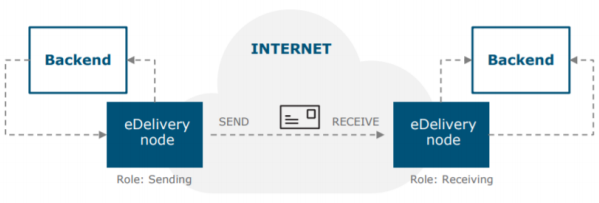 Схема роботи eDeliveryБудь-яка область політики ЄС (правосуддя, закупівлі, захист споживачів), особи, які потребують надійного, транскордонного та міжсекторного обміну документами і даними (структуровані, неструктуровані та/або виконавчі), можуть використовувати технічну специфікацію, запропоновану eDelivery DSI. eDelivery підтримує основоположний принцип епохи цифрових технологій шляхом сприяння узгодженню між його технічними специфікаціями і нормативною базою eIDAS. Міжнародно-правова уніфікація у сфері регулювання електронного документообігу відбувалася поетапно, з урахуванням потреб практики і відмінностей в правових системах держав. На початковому етапі обрали загальну форму уніфікації, яка вказувала тільки напрямок - Типовий закон (за формою) про обмін даними (за змістом). Із метою сприяння використанню електронних підписів на 34-й сесії ЮНСІТРАЛ, яка проходила у Відні 5 липня 2001 року, прийнято Типовий закон ЮНСІТРАЛ «Про електронні підписи».Законодавці різних країн по-різному вирішили питання регламентації електронних цифрових підписів, проте всі вони базувалися на загальних юридичних принципах електронного документообігу, що дозволяють легалізувати застосування електронного цифрового підпису. Зважаючи на розвиток сучасних технологій звична колись форма підпису, яку завжди можна було побачити своїми очима, замінюється на електронний цифровий підпис, по суті своїй, реквізит документа. 2.5 Удосконалення вітчизняного законодавства у сфері використання кваліфікованого цифрового підписуПоява технологій швидкого обміну електронними даними одразу створила нові умови суспільних відносин та регулювання публічного управління в Україні. Підготовка України до вступу в ЄС потребує змін діючого законодавства та розробки нових правових актів щодо впровадження електронного документообігу та регулювання кваліфікованого цифрового підпису. Щоб усвідомити всю складність питання, слід пам’ятати, що мета Європейського Союзу полягає в сприянні пришвидшенні наданню громадянам послуг, торгівлі, розвитку інвестиційної діяльності і свободи пересування громадян. Тому, незважаючи на гармонізацію законодавства, до певної міри вона уявляється лише одним із засобів досягнення головної мети і вже ніяк не є самою метою. Насиченість національного законодавства стимулювала законотворців на розробку і впровадження Закону «Про електронні довірчі послуги». Він оновив понятійно-категоріальний апарат.Нові дефініції Закону «Про електронні довірчі послуги»Одночасно правове поле національного законодавства позбулося ряд визначень:Закон «Про електронні довірчі послуги», безсумнівно, є кроком вперед до європейських стандартів, але кроком невпевненим і зробленим поспіхом, за яким немає повномасштабного плану з впровадження і розвитку напряму електронних довірчих послуг. Разом із тим потребують подальшого розвитку законодавчі положення щодо порядку укладення договорів про надання електронних довірчих послуг, а також сам механізм реалізації прав суб’єктів (споживачів послуг), для того щоб забезпечити елемент довіри. Крім того, доцільним, на наш погляд, було б оприлюднення сформованого довірчого списку наявних суб’єктів, які надають довірчі електронні послуги сьогодні.Для повноцінного і належного функціонування цифрового підпису потрібне створення серйозної інфраструктури, яка отримала визнання у світі під назвою «інфраструктура відкритих ключів» чи PKI (public key infrastructure) - у міжнародній термінології. Усі розвинені країни світу, зокрема й Україна, формують подібні національні інфраструктури. Тож створення повноцінної інфраструктури кваліфікованого цифрового підпису нині потребує внесення змін до законодавства про цифровий підпис.Актуальні зміни до вітчизняного законодавстваНа сьогодні в Україні в основному створено нормативно-правове підґрунтя та технологічну основу для функціонування ЕЦП:Питання роботи з електронними документами порушуються в нормативно-правових актах, що стосуються окремих предметних сфер правового регулювання.Сфери регулювання роботи з електронними документамиРегламентація діяльності здійснюється за допомогоюДля прикладу наведемо такі види нормативно-правових документів, як постанови та накази державних органів, у т. ч. міністерств та інших органів виконавчої влади. Вони теж потребують оновлень.У цілому динаміка розвитку інформаційного суспільства в Україні протягом останніх років є стабільно позитивною, і це можна вважати сталою тенденцією. На підставі аналізу нормативно-правових документів можна зазначити, що в Україні створено відповідні правові і законодавчі передумови щодо використання у діяльності органів державної влади електронного документообігу та інформаційно-комунікаційний технологій.Дослідження нормативно-правової бази електронного документообігу, інформаційної взаємодії державних органів спонукає нас до окреслення проблем взаємодії.Проблеми взаємодії при використанні ЕЦПДля забезпечення ефективного регулювання внутрішнього електронного документообігу в державних органах, інформаційної взаємодії державних органів необхідно розробити відповідні типові нормативно-правові акти. При цьому потрібно врахувати неминучий перехідний етап одночасного функціонування як документів з паперовими носіями, так і електронних документів. Розв’язання зазначених завдань є однією з необхідних умов прискорення розвитку інформаційного суспільства, інтеграції України у світове співтовариство, а також сприятиме удосконаленню електронного документообігу України.Упровадження ЕЦП зробило можливимТаким чином, іноземна практика застосування електронного підпису суттєво різниться від вітчизняної. У більшості розвинених країн світу законодавство про електронний підпис прийнято з метою прискорення торгівлі через мережу Інтернет, а також електронного документообігу. Відповідно, кожна країна підходить до цього питання виходячи зі своїх власних критеріїв безпеки та контролю. Європейський Союз та його країни-члени пройшли шлях від створення національних законодавств до пан’європейського регулювання застосовності електронних підписів. Реалізована в регуляції ЄС вимога щодо недопущення дискримінації національних рішень забезпечила реалізацію можливості перевіряння електронних підписів та сертифікатів ключів таких підписів, випущених у країнах-членах ЄС до впровадження загальноєвропейського регулювання цієї сфери. Досить цікавим є досвід Франції та Німеччини, як представників Європейського Союзу.Закон «Про електронні довірчі послуги» вніс певні корективи в регулювання кваліфікованого електронного підпису. Щонайперше ввівши це поняття, адже попередній закон такої дефініції не містив.Для забезпечення ефективного регулювання внутрішнього електронного документообігу в державних органах, інформаційної взаємодії державних органів необхідно розробити відповідні типові нормативно-правові акти, які б ефективно регулювали відносини в цій сфері та чітко визначали відповідальність її учасників.ВИСНОВКИОтже, демократизація публічного управління, насамперед введення в електронний уряд електронної демократії, обумовило появу нового терміну - «електронне урядування», яке є формою організації державного управління, що сприяє підвищенню ефективності, відкритості та прозорості діяльності органів державної влади та органів місцевого самоврядування з використанням інформаційно-телекомунікаційних технологій для формування нового типу держави, орієнтованої на задоволення потреб громадян; оптимізує процесу надання адміністративно-соціальних послуг, політичної участі громадян у державній розбудові шляхом зміни внутрішніх і зовнішніх відносин за допомогою технічних засобів, Інтернету та сучасних засобів масової інформації; є системою взаємодії органів державної влади з населенням, що будується на широкому застосуванні інформаційних технологій з метою підвищення доступності та якості державних послуг, зменшення строків їх надання, а також зниження адміністративного навантаження на громадян та організації щодо їх отримання.Електронне урядування є не лише модернізацією всієї системи державного управління, воно налагоджує також активну взаємодію органів державної влади з громадянами за допомогою сучасних інформаційно-комунікаційних технологій та використовує інформаційні і комунікаційні технології для підвищення ефективності, економічності та прозорості уряду та можливості громадського контролю над ним.Упровадження електронного урядування передбачає створення якісно нових форм організації діяльності органів публічної влади, їх взаємодію з громадянами та суб’єктами господарювання шляхом надання доступу до державних інформаційних ресурсів, можливості отримувати електронні адміністративні послуги, звертатися до органів державної влади та органів місцевого самоврядування з використанням Інтернету.Електронне урядування передбачає спосіб організації державної влади за допомогою систем локальних інформаційних мереж та сегментів глобальної інформаційної мережі, яка забезпечує роботу в режимі реального часу та робить максимально простим і доступним щоденне спілкування особи з органами влади, тобто будь-яка особа через інформаційно-комунікаційні технології, не відходячи від власного комп’ютера, може звертатися до органів державної влади, органів місцевого самоврядування для адміністративних послуг (електронних послуг) та будь-якої іншої інформації (зареєструвати юридичну особу, декларацію, отримати дозвіл, довідку, свідоцтво тощо).У цілому електронне урядування відповідає напрямам державної політики, визначеним у Стратегії сталого розвитку «Україна-2020», Програмі діяльності Уряду, Угоді про асоціацію України та ЄС та інших нормативно-правових актах, де серед головних пріоритетів визначені децентралізація та деконцентрація влади, боротьба з корупцією, реформа державної служби, судової системи, відкриті принципи державного управління, прозорість, підзвітність і ефективність влади, включаючи й перехід до електронного урядування як одного з інструментів досягнення цих цілей.Треба констатувати, що головні проблеми - в площині правової регламентації надання електронних державних послуг фізичним та юридичним особам. Необхідно чітко законодавчо визначити загальні умови надання таких послуг, а також прописати особливості надання комплексних електронних державних послуг, які потребують об’єднання зусиль декількох органів влади, упорядкувати, регламентувати і стандартизувати цей процес. Особливу увагу необхідно приділити забезпеченню законодавчих гарантій надання таких послуг. Вкрай важливою законодавчо неврегульованою залишається проблема передавання та довгострокового зберігання електронних документів в державному архіві, музеях, бібліотеках, підтримки їх в актуалізованому стані та забезпечення зручного доступу до них.Постійний процес створення, впровадження та розвитку складних соціальних систем, до яких відноситься електронне урядування, передбачає представлення його послідовністю етапів (етапізацію), кожен із яких характеризується специфічною метою, сукупністю критеріїв її досягнення, завдань, часовими рамками, задіяними ресурсами, об’єднаними кінцевою метою системи й умовами збереження її цілісності. Розвиток електронного урядування повинен складатись із кількох основних етапів. Адміністративно-правова природа використання електронного цифрового підпису в Україні закладена в суспільні відносини, котрі виникають, змінюються та припиняються завдяки електронному цифровому підпису, отриманому за результатом криптографічного перетворення набору електронних даних. Це дозволяє підтвердити цілісність та ідентифікувати підписувача, і врегульовується нормами адміністративного права.Отже, головна відмінність електронного документа від традиційного полягає у відсутності жорсткої прив’язки документа до матеріального носія. Ця відмінність визначається особливостями організації електронних документів і технологією фіксації їх змістової інформації. Особливості інформаційної цифрової технології дають можливість миттєво і неодноразово копіювати й передавати електронний документ через комунікаційні канали зв’язку. Матеріальний носій, на відміну від паперового, може використовуватись неодноразово для запису різних документів.КЕП може використовуватися юридичними та фізичними особами як аналог власного підпису для надання електронному документу юридичної сили. Юридична сила електронного документа, підписаного КЕП, рівнозначна юридичній силі паперового документа з власноручним підписом правоздатної особи та печаткою. Аналізуючи концепцію електронного урядування, одним із способів авторизації має бути електронний цифровий підпис, який функціонально аналогічний звичайному рукописному підпису на папері і володіє всіма його основними перевагами. Але у зв’язку з тим, що електронний цифровий підпис серед населення в Україні використовується недостатньо, одним із способів авторизації повинен бути зазначений спосіб із використання логіна / пароля.Електронний підпис є набором даних в електронній формі, який виконує функції ідентифікації особи підписувала й засвідчення волевиявлення його волі. Електронний цифровий підпис виконує ще одну додаткову функцію - підтвердження цілісності даних в електронній формі. За умови використання електронного цифрового підпису з посиленим чи без посиленого сертифіката, електронного підпису одноразовим ідентифікатором, аналогу власноручного підпису письмова форма договору є дотриманою. Однак необхідно в законі передбачити, в яких випадках сторони договору можуть їх використовувати. Застосування передбачених законами електронних документів, документообігу та кваліфікованого електронного підпису публічному управлінні нині є досить актуальним питанням. Адже це дає можливість значно розширити сферу взаємодії у процесі надання послуг громадянам, організаціям тощо, зменшити витрати і час, оперативно узгоджувати різні питання, для ведення обліку та подання звітності різним контролюючим органам. Крім того, це дає можливість більш відповідально відноситися до оформлення документів, більш обачно підходити до виконання певних операцій та передбачає інші позитивні вирішення важливих питань в управлінні. Але для позитивного вирішення всіх проблем, які виникають із впровадженням законів і нормативно-правових актів, існує необхідність їх узгодження, адже подекуди вони й суперечать один одному. Також для практичної реалізації законодавчих та інших нормативних актів в цьому напрямку перш за все необхідні: наявність надійного технічного оснащення, перевіреного програмного забезпечення, уміння та бажання всім цим користуватися. А для цього потрібні: значні організаційні зусилля, система підготовки та перепідготовки кадрів, серйозні фінансування.Таким чином Україні при створенні правових основ використання кваліфікованого електронного підпису необхідно було б орієнтуватися на досвід Німеччини - де розумне втручання держави в діяльність учасників електронного документообігу. Тому, що правовідносини з використанням електронного документа та електронного підпису виникли відносно недавно, ще жодна країна не має ефективно діючого законодавства у цій сфері, і пускати процес побудови таких норм на самоплив не є нерозумним. Потрібен виважений і фаховий підхідТут необхідний контроль з боку держави, хоча б на початковому етапі. До того ж треба враховувати економічну ситуацію і рівень розвитку правової системи в Україні, які значно відрізняються від існуючих в інших державах, і просте копіювання без урахування національної специфіки іноземного законодавства (яке є досить таки ліберальним, - до прикладу, у Франції) може обернутися дуже негативними наслідками.ПЕРЕЛІК ВИКОРИСТАНИХ ДЖЕРЕЛ1. Авер’янов В.Б. Адміністративне право України. Академічний курс: підручник : Юридична думка. Київ, 2004. 584 с.2. Алмаші І. Права людини в умовах запровадження електронного урядування. Порівняльно-аналітичне право. 2018. № 5. С. 61-64.3. Барегамян С.Х., Карпі Ю.В. Електронне урядування на загальнодержавному, регіональному та місцевому рівнях: сучасний стан та перспективи впровадження в Україні. Державне управління: удосконалення та розвиток. 2019. № 11. URL: http://www.dy.nayka.com.ua/?op=1&z=1522 (дата звернення: 05.10.2020).4. Вітер М.Б. Правове регулювання електронної інформаційної взаємодії державних органів. Правова інформатика. 2013. № 3. С. 26-34.5. Гавловський І.А. Адміністративно-правова природа електронного цифрового підпису. Прикарпатський юридичний вісник. 2015. С. 169-172.6. Гавловський І.А. Адміністративно-правова природа електронного цифрового підпису. Науковий вісник публічного та приватного права. Випуск 2, ч. 3, 2016. С. 82-88.7. Гета Д.С. Сучасні проблеми становлення правової держави. «Правова держава: історія, сучасність та перспективи формування в Україні». Матеріали міжнародної науково-практичної конференції, м. Ужгород, 19-20 лютого 2016 р. Ужгородський національний університет. Ужгород. 2016. С. 12-16.8. Голіна О. До питання про поняття довірчих електронних послуг та їх договірного забезпечення. Господарське право і процес. 2018. № 5. 2018. С.73-76. 9. Горбенко Ю.І., Горбенко І.Д. Інфраструктура відкритих ключів. Електронний цифровий підпис. Теорія та практика : монографія. Харків. Видавництво «Форт». 2010. 608 с.10. Грицяк Н.В., Соловйов С.Г. Електронна демократія: сутність та основні етапи. Вітчизняний і зарубіжний досвід впровадження електронного урядування: зб. матеріалів наук.-практ. кон. Київ, 2008. С.85-88.11. Дутов М. Сравнительный анализ европейского законодательства в области электронного документооборота. Підприємництво, господарство і право. 2002. № 8. С. 25-28.12. Дзюба С.В., Жиляєв І.Б., Полумієнко С.К., та ін. Електронне урядування: опор. конспект лекцій. ОБСЄ. 2012. 266 с.13. Малюкова І.Г. Електронне урядування в Україні: аналіз та рекомендації, результати дослідження. Поліграф-Плюс, 2007. 254 с.14. Семенченко А.І., Грицяк Н.В., Кукарін О.Б. Електронне урядування: підручник. НАДУ. 2016. 128 с.15. Семенченко А.І., Дрешпак В.М. Електронне урядування та електронна демократія: навч. посіб. Вступ до курсу. Концептуальні засади електронного урядування та електронної демократії. 2017. 70 с.16. Семенченко А.І., Дрешпак В.М. Електронне урядування та електронна демократія : навч. посіб. 2017. 72 с.17. Чукут С.А., Клименко І.В., Линьов К.О. Електронний уряд: науково-практичний довідник. Київ. 2016. 85 c.18. Електронні послуги: стан та актуальні завдання нормативного регулювання задля підвищення довіри до їх результатів, Науково-практичне забезпечення децентралізації надання послуг в об’єднаних територіальних громадах : матеріали наук.-практ. конф., Київ, 18 квіт. 2018 р. / за заг. ред. Р.В. Войтович, П.В. Ворони. К: ІПК ДСЗУ, 2018. С. 121-126. URL: https://ipk-education.com/wp-content/uploads/2019/07/Tezy2018.pdf (дата звернення 04.10.2020).19. Надання державних послуг з використанням сучасних інформаційно-комунікаційних технологій в Україні. Новітні інформаційно-комунікаційні технології в модернізації публічного управління: зарубіжний і вітчизняний досвід: матеріали наук.- практ. семінару, 19 квітня 2013 р., м. Дніпропетровськ. ДРІДУ НАДУ. 2013. 104 с.20. Жиляєв І.Б. Інформаційне право України: теорія і практика: монографія. Парламентське видавництво. 2009. 104 с.21. Золотар О.О. Ґенеза суспільних відносин щодо інформаційної безпеки людини. Інформація і право. 2018. №1(24). C. 139-148. 22. Золотар О.О. Інформаційні революції: соціально-правове значення. Публічне право. 2017. № 2 (26). C. 40-46.23. Ільницький М.П. Адміністративно-правове забезпечення доступу до адміністративних послуг у рамках електронного урядування в Україні. Прикарпатський юридичний вісник. 2016. С. 97-101.24. Інформаційна політика в Україні: методичні рекомендації до проведення практичних занять з дисципліни / Грицяк Н.В., Семенченко А.І., Литвинова Л.В., Соловйов С.Г. К.: НАДУ. 2014. 48 с.25. Інформаційна складова державної політики та управління: монографія / Соловйов С.Г. та ін. К.: К.І.С., 2015. 320 с.26. Киреєва Н. Електронний підпис як засіб забезпечення безпеки на ринку фінансових послуг. Юридичний вісник. 2018. № 3. С. 73-78.27. Клімушин П.С. Механізми забезпечення довіри в національній системі електронних цифрових підписів. Теорія та практика державного управління : зб. наук. пр. Х.: Магістр, 2013. № 4 (43). С. 45-53.28. Коломоєць Т.О. Адміністративне право України. Академічний курс: підручник. Юрінком-Інтер. Київ, 2011. 576 с.29. Конституція України від 28.06.1996 р. №254к/96-ВР. URL: https://zakon.rada.gov.ua/laws/show/254к/96-вр#Text (дата звернення: 03.10.2020).30. Костенко О. Електронний підпис та електронні довірчі послуги в законодавстві Сполучених Штатів Америки. Інформація і право. 2018. № 3(26). С. 76-83.31. Костенко О.В. Проблеми правового регулювання визнання іноземних електронних довірчих послуг в Україні. Вчені записки ТНУ імені В.І. Вернадського. Юридичні науки. 2018. № 4. С. 102-109.32. Кузнецов О.О., Горбенко Ю.І., Онопрієнко В.В. Дослідження алгоритмів криптографічного гешування, які застосовуються в сучасних блокчейн-системах. Радиотехника: всеукр. межвід. наук.-техн. сб. Харків: ХТУРЕ. 2019. С. 54-74.33. Курило В. Адміністративні правовідносини у сільському господарстві України: автореф. дис. д-ра юрид. наук. Київ, 2008. 39 с.34. Лаба О. В. Крошняк Н. О. Новації Закону України «Про електронні довірчі послуги». Інформація, комунікація, суспільство, 17-19 трав. 2018, Чинадієво: матер. 7-ї Міжнар. наук. конф. ICS-2018. Львів, Видавництво Львівської політехніки. Львів, 2018. С. 185-186.35. Літвінова Н.А., Літвінов О.В., Проблеми надання адміністративних послуг громадянам із використанням інформаційнокомунікаційних технологій в Україні. ДРІДУ НІДУ. URL: https://www.dridu.dp.ua/zbirnik/2013-02(10)/9.pdf (дата звернення 10.10.2020).36. Ліга: закон. URL: https://uz.ligazakon.ua/ua/magazine_article/EA011023 (дата звернення: 10.10.2020).37. Лопатін С. І. Адміністративно-правові відносини у сфері забезпечення права громадян на інформацію : автореф. дис. канд. юрид. наук. Київ, 2010. 20 с.38. Лютенко К. Т. Електронний документообіг в Україні : проблемні аспекти. Наукові записки НаУКМА. Том 129. Юридичні науки. 2012. С. 100-103.39. Клімушин П. С., Спасібов Д. В. Механі0зми електронного урядування в інформаційному суспільстві: монографія; за ред. О. В. Радченка. Х.: Вид-во ХарРІ НАДУ «Магістр», 2017. 116 с.40. Мялковський Д. Електронні послуги: стан та актуальні завдання нормативного регулювання задля підвищення довіри до їх результатів. Науковопрактичне забезпечення децентралізації надання послуг в об’єднаних територіальних громадах: тези доповідей науково-практичної конференції. Київ, 2018. С. 121-126.41. Новицький А. М. Інформаційне законодавство України: окремі питання систематизації. Правова інформатика. 2009. № 2(22). С. 17-23.42. Олексюк Л.В. Законодавче регулювання ідентифікації фізичних та юридичних осіб в електронних урядуванні, демократії та комерції // Державне управління: удосконалення та розвиток.  2017. № 4. URL: http://nbuv.gov.ua/UJRN/Duur_2017_4_16 (дата звернення 09.10.2020).43. Опорний конспект лекцій з курсу «Електронне урядування» / С. А. Чукут, О.Б. Кукарін. К.: НАДУ, 2009. 80 с. 44. Опорний конспект лекцій з курсу «Інформаційна політика та електронне урядування» / С.А. Чукут, О.Б. Кукарін : НАДУ, 2008. 98 с.45. Плескач В.Л. Електронна комерція / В.Л. Плескач, Т.Г. Затонацька. К.: Знання, 2007. 563 с.46. Положення про Міністерство юстиції України: затверджене Постановою Кабінету Міністрів України № 228 від 02 липня 2014 рік. URL: http://zakon2.rada.gov.ua/laws/show/228-2014-п. (дата звернення: 10.10.2020).47. Про адміністративні послуги: Закон України № 5203-VI від 06 вересня 2012 року. URL: https://zakon.rada.gov.ua/laws/show/5203-17#Text (дата звернення: 10.10.2020).48. Про електронні довірчі послуги: Закон України від 05.10.2017 №2155-VIIІ / Верховна Рада України. URL: https://zakon.rada.gov.ua/laws/show/2155-19#Text (дата звернення: 10.10.2020).49. Про інформацію: Закон України №2657-XII від 02.10.1992 р. - URL: https://zakon.rada.gov.ua/laws/show/2657-12#Text (дата звернення: 10.10.2020).50. Про затвердження середньострокового плану пріоритетних дій Уряду до 2020 року та плану пріоритетних дій Уряду на 2017 рік: Розпорядження Кабінету Міністрів України від 03.04.2017 р. № 275-р. URL: https://zakon.rada.gov.ua/laws/show/275-2017-р#Text (дата звернення: 10.10.2020).51. Про Стратегію сталого розвитку «Україна - 2020»: Указ Президента України від 12.01.2015 р. № 5/2015. URL: https://zakon.rada.gov.ua/laws/show/5/2015 (дата звернення: 10.10.2020).52. Про схвалення Концепції розвитку електронного урядування в Україні: Розпорядження Кабінету Міністрів України № 649-р від 20.09.2017 р. URL: https://zakon.rada.gov.ua/laws/show/649-2017-р#Text (дата звернення: 02.10.2020).53. Радько Д.В. Регулятивні адміністративно-правові відносини за участю фінансових компаній. Форум права. 2011. № 1. С. 848-852.54. Семенченко А.І., Журавльов А.В. Теоретико-методологічні засади інституалізації державного управління у сфері електронного урядування. URL: http://academy.gov.ua/ej/ej14/txts/Semenchenko.pdf (дата звернення 10.10.2020).55. Семенченко А.І., Коновал В.О. Організаційно-правові механізми державного управління розвитком інформаційного суспільства та електронного урядування: проблеми та шляхи розв’язання. Управління сучасним містом. Київ. 2012. № 1-4/1-12 (45-48). С. 1-27. URL: https://ueuzi.kyivcity.gov.ua/ files/2014/12/1/konoval_ST_1.pdf (дата звернення: 01.10.2020).56. Семилетов С.И. Электронный документ как продукт технологического процесса документирования информации и объект правового регулирования. Государство и право. 2003. № 1. С. 91-102.57. Содействие укреплению доверия к электронной торговле: правовые вопросы международного использования электронных методов удостоверения подлинности и подписания. Комисия Организации Объединенных Наций по праву международной торговли. URL: https://uncitral.un.org/sites/uncitral.un.org/files/media-documents/uncitral/ru/08-55700_ebook.pdf. (дата звернення: 10.10.2020).58. Соломко Ю. Електронне урядування: поняття, сутність, принципи та напрями розвитку. Ефективність державного управління. 2018. С. 135-143.59. Соломко Ю.І. Нормативно-правове забезпечення розбудови сервісно-орієнтовної держави за допомогою електронного урядування. Ефективність державного управління. 2017. С. 168-175.60. Стырин Е.М. Понятие электронного правительства и его характеристики на основе международного опыта. URL: http://open-gov.ru/2010/12/22/ponyatie-egov. (дата звернення: 02.11.2020).61. Ткач Л.М. Система електронного урядування як форма взаємодії влади і суспільства / Л. М. Ткач, А. В. Макаренко. Молодий вчений. 2017. № 5. С. 131-134.0062. Туркова О. К. Сервісна спрямованість надання адміністративних послуг в Україні: процедурні аспекти. Право і суспільство. 2015. № 5. С. 189-194.63. Угода про асоціацію між Україною, з однієї сторони, та Європейським Союзом, Європейським співтовариством з атомної енергії і їхніми державами-членами, з іншої сторони. URL: https://zakon.rada.gov.ua/laws/show/984_011#Text. (дата звернення: 10.10.2020)64. Федосеева Н.Н. Сущность и проблемы электронного документооборота. Юрист. 2008. №6. с.61-64.65. Халецький А.В. Державна комунікативна політика як інструмент ефективної розбудови громадянського суспільства в умовах суспільно-економічних трансформацій. Державне управління: удосконалення та розвиток. URL: http://nbuv.gov.ua/UJRN/Duur_2012_10_12 (дата звернення: 01.11.2020).66. Чукут С.А. Електронний уряд. Інформаційна політика : навч.посіб. Знання. 2006. 665 с.67. Шуба В. В. Адміністративно-правові відносини в діяльності органів прокуратури: загальнотеоретичні аспекти: автореф. дис.канд. юрид. наук. Харків, 2007. 20 с.68. Directive 1999/93/EC of the European Parliament and of the Council of 13 December 1999 on a Community framework for electronic signatures. - Electronic text data. - Mode of access. URL: http:// europa.eu.int/comm/dg15/en/media/sign/elecsignen.pdf (дата звернення: 10.10.2020).69. E-government: analys framework and methodology. Public Management Service. Public Management Committee. PUMA(2001)16/ANN/REV1. URL: http://www.oecd.org/officialdocuments/publicdisplaydocumentpdf/?cote=PUMA(2001)16/ANN/REV1&doclanguage=en (дата звернення: 10.10.2020)70. eIDAS Regulation. URL: https://www.eid.as/home/ (дата звернення: 10.10.2020).71. Office of E-Government & Information Technology; URL: https://www.whitehouse.gov/omb/management/egov/ (дата звернення: 14.10.2020).72. Organization for Economic Cooperation and Development, Working Party on Information Security and Privacy, The Use of Authentication across Borders in OECD Countries (DSTI/ICCP/REG(2005)4/FINAL); URL: http://www.oecd.org/dataoecd/1/10/35809749.pdf (дата звернення: 02.11.2020)73. Utah Digital Signature Act / Utah Code §§ 46-3-101 to 46-3-504 Enacted by L. - 1995, ch. 61. URL: http://www.jus.unitn.it/USERS/PASCUZZI/privcomp97-98/documento/firma/utah/udsa.html (дата звернення: 10.10.2020).74. United Nations E-government Survey 2018 E-Government for the Future We Want. United Nations. New York, 2018. URL: http://workspace.unpan.org/sites/Internet/Documents/EGovSurveyWebinar_Version4.pptx.pdf (дата звернення: 09.10.2020).75. Zentrum für sichere Informationstechnologie Austria (A-Sit), XML Defi nition of the Person Identity Link; URL: http://www.buergerkarte.at/konzept/personenbindung/spezifi kation/aktuell/ (дата звернення: 11.10.2020).РозділПрізвище, ініціали та посадаконсультантаПідпис, датаПідпис, датаРозділПрізвище, ініціали та посадаконсультантазавданнявидавзавданняприйняв1 Кукурудз Р.О., доцент кафедри 2 Кукурудз Р.О., доцент кафедри №з/пНазва етапів кваліфікаційної роботиСтрок  виконання етапів роботиПримітка1 Обрання та затвердження теми березень 2020 р. виконано 2 Складання плану роботи травень 2020 р. виконано 3 Пошук необхідної літератури червень 2020 р. виконано 4 Написання пояснювальної записки липень 2020 р. виконано 5 Початок написання практичної частини серпень 2020 о. виконано 6 Написання тез вересень 2020 р. виконано 7 Написання практичної частини жовтень 2020 р. виконано 8 Написання висновків жовтень 2020 р. виконано 9 Оформлення списку використанних джерел жовтень 2020 р. виконано 10 Попередній захист на кафедрі листопад 2020 р. виконано 11 Проходження нормоконтролю листопад 2020 р. виконано 12 Захист роботи в ДЕК грудень 2020 р. виконано Цифровий підписстворена за допомогою приватного ключа печатка до цифрових даних, яка, за допомогою відповідного відкритого ключа, забезпеченого сертифікатом ключа підпису, виданими сертифікуючим центром або державною установою, дозволяє визначити власника ключа підпису і справжність даних.Сертифікуючий центрфізична або юридична особа, яка засвідчує зв’язок відкритих ключів підпису з певною фізичною особою і має відповідну ліцензіюСертифікатзабезпечене цифровим підписом свідоцтво про належність відкритого ключа підпису конкретної фізичної особи (сертифікат ключа підпису) або окреме цифрове свідоцтво, яке містить додаткові дані з посиланням на сертифікат ключа підпису (Атрибутивний сертифікат).Відмітка часузавірене цифровим підписом свідоцтво (посвідчення), видане сертифікуючим центром про те, що певні цифрові дані були йому представлені в певний момент часу